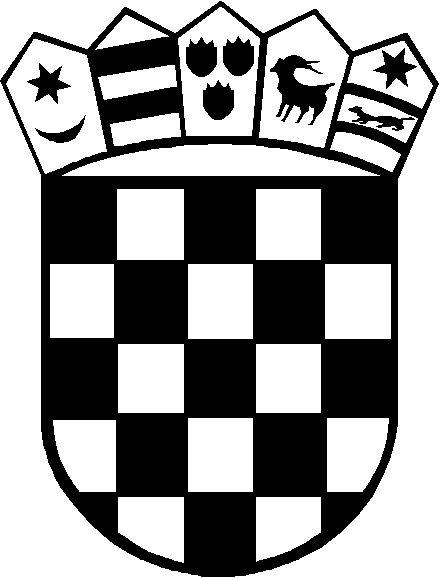 REPUBLIKA HRVATSKAMINISTARSTVO UNUTARNJIH POSLOVAPOLICIJSKA UPRAVA BJELOVARSKO-BILOGORSKAKomisija za provedbu javnog natječaja objavljenog dana 19.05.2023. godine u Narodnim novinama br. 53/2023, na web stranicama Ministarstva pravosuđa i uprave, Policijske uprave bjelovarsko-bilogorske i Hrvatskog zavoda za zapošljavanje, za prijam vježbenika u državnu službu na neodređeno vrijeme u Ministarstvo unutarnjih poslova, Policijsku upravu bjelovarsko – bilogorsku, objavljujePOZIV NA TESTIRANJE I RAZGOVOR (INTERVJU) KANDIDATIMA/KINJAMAkoji/e su podnijeli/e pravodobne i potpune prijave te ispunjavaju formalne uvjete iz javnog natječaja za prijam vježbenika u državnu službu na neodređeno vrijeme u Ministarstvo unutarnjih poslova, Policijsku upravu bjelovarsko-bilogorsku za radna mjesta: 1. SLUŽBA ZAJEDNIČKIH I UPRAVNIH POSLOVA    ODJEL UPRAVNIH POSLOVA    - viši upravni referent - vježbenik - 1 izvršitelj/ica2. POLICIJSKA POSTAJA ČAZMA    - upravni referent - vježbenik – 1 izvršitelj/ica3. POLICIJSKA POSTAJA DARUVAR     - upravni referent - vježbenik – 1 izvršitelj/icaTestiranje će se održati dana 14. lipnja 2023. godine (srijeda), s početkom u 09,00 sati u Policijskoj upravi bjelovarsko-bilogorskoj, Bjelovar, Vlahe Paljetka 2. Kandidati/kinje koji/e su podnijeli/e pravodobne i potpune prijave te ispunjavaju formalne uvjete iz javnog natječaja biti će o testiranju obaviješteni telefonskim putem. Pravni izvori za pripremu kandidata/kinja za testiranje objavljeni su na web stranici Policijske uprave bjelovarsko- bilogorske https://bjelovarsko-bilogorska-policija.gov.hr istovremeno s objavom javnog natječaja.Testiranje se sastoji od provjere znanja, sposobnosti i vještina bitnih za obavljanje poslova radnog mjesta.Kandidati/kinje koji nisu podnijeli/e pravodobnu ili potpunu prijavu ili ne ispunjavaju formalne uvjete iz natječaja, ne smatraju se kandidatima/kinjama prijavljenim na natječaj te će im biti dostavljena pisana obavijest u kojoj će biti navedeni razlozi zbog kojih se ne smatraju kandidatom/kinjom u postupku natječaja. Obavijest će biti dostavljena putem elektroničke pošte.Sve dodatne informacije kandidati/kinje mogu dobiti na telefon 043/270-244.PRAVILA TESTIRANJA I RAZGOVORA (INTERVJUA)1. Po dolasku na testiranje, od kandidata/kinja će biti zatraženo predočavanje odgovarajuće identifikacijske isprave radi provjere identiteta. Kandidati/kinje koji/e ne mogu dokazati identitet, osobe za koje je utvrđeno da nisu podnijele pravodobnu ili potpunu prijavu ili ne ispunjavaju formalne uvjete propisane javnim natječajem, ne mogu pristupiti testiranju. NAPOMENA: Kandidati/kinje koji dođu u zgradu gdje se održava testiranje nakon vremena određenog za početak testiranja, neće moći pristupiti testiranju. Po utvrđivanju identiteta kandidati/kinje, će biti upućeni u prostoriju gdje će se održati testiranje.2. Za postignute rezultate u provjeri znanja, sposobnosti i vještina, kandidatima/kinjama se dodjeljuje od 0 do 10 bodova. Smatra se da su kandidati/kinje zadovoljili/le na testiranju ako su ostvarili/e najmanje 5 bodova.3. Za vrijeme testiranja nije dopušteno: - koristiti se bilo kakvom literaturom, odnosno bilješkama; - koristiti mobitel ili druga komunikacijska sredstva; - napuštati prostoriju u kojoj se provjera odvija bez odobrenja osobe koja provodi  testiranje; - razgovarati s ostalim kandidatima/kinjama niti na drugi način remetiti  koncentraciju kandidata/kinja; Ukoliko pojedini kandidat/kinja prekrši pravila biti će udaljen/a s provjere znanja, a njegov/njezin rezultat Komisija neće priznati niti ocijeniti.NAPOMENA: Za vrijeme boravka u prostoriji gdje se održava testiranje kandidati/kinje su dužni/e poštivati kućni red i postupati prema uputama Komisije za provedbu natječaja. U slučaju kršenja kućnog reda i nepridržavanja uputa službenih osoba, kandidati/kinje će biti upozoreni/e na primjeren način, a ako se i dalje nastave neprimjereno ponašati bit će udaljeni/e s testiranja, te će se smatrati da su odustali/e od daljnjeg postupka testiranja. 4. Na razgovor (intervju) bit će pozvani kandidati/kinje koji su ostvarili ukupno najviše bodova na testiranju i to 10 kandidata. Svi kandidati koji dijele 10. mjesto nakon provedenog testiranja bit će pozvani na intervju. Ako je na testiranju zadovoljilo manje od 10 kandidata, na razgovor bit će pozvani svi kandidati koji su zadovoljili na testiranju. Komisija kroz razgovor (intervju) s kandidatima/kinjama utvrđuje znanja, sposobnosti i vještine, profesionalne ciljeve i motivaciju kandidata za rad u državnoj službi, te rezultate ostvarene u njihovu dosadašnjem radu. Rezultati razgovora (intervjua) boduju se na isti način kao i testiranje, tj. svakom pojedinom kandidatu/kinji se dodjeljuje određeni broj bodova od 0 do 10. Smatrat će se da je kandidat/kinja zadovoljio/la na razgovoru (intervjuu) ako je dobio/la najmanje 5 bodova.Komisija će s kandidatima/kinjama koji/e su zadovoljili/e na testiranju održati razgovor (intervju) istoga dana 14. lipnja 2023. godine (srijeda), u prostorijama Policijske uprave bjelovarsko- bilogorske, Bjelovar, Vlahe Paljetka 2, nakon završenog postupka testiranja, a o točnom vremenu održavanja razgovora (intervjua), kandidati/kinje će biti obaviješteni/e telefonskim putem.Komisija za provedbu javnog natječaja